FICHA DE INSCRIÇÃO03 – TEATRO E CIRCOUNIDADE ESCOLAR:________________________________________________________________TELEFONES: ______________________________________________________________________MUNICÍPIO: ______________________________________________________________________DIRETOR (A) ______________________________________ CEL: ___________________________E-MAIL: _________________________________________________________________________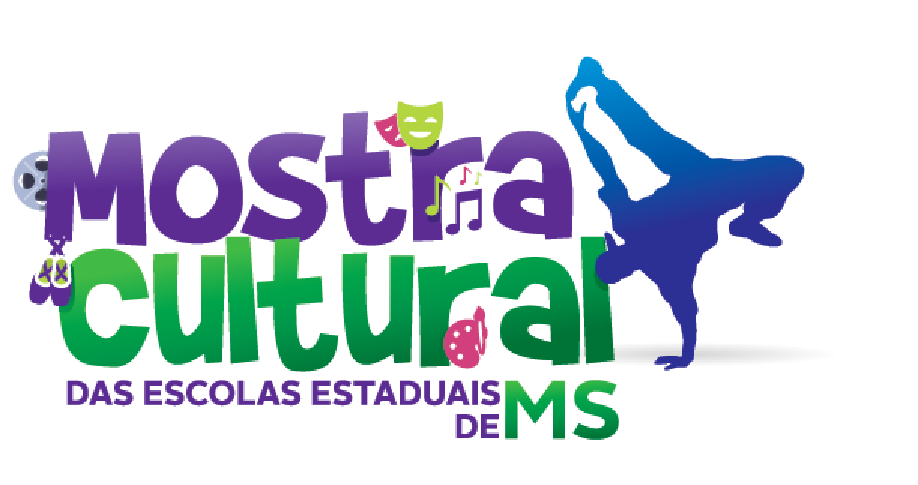 PROFESSOR RESPONSÁVEL PARA CONTATO IMEDIATO!NOME: ___________________________________________________________________________E- MAIL: ______________________________________ CEL: ______________________________FAZ PARTE DO PROGRAMA: ARTE E CULTURA NA ESCOLA    (   ) SIM      ou       (    ) NÃO MELHOR DIA PARA SUA APRESENTAÇÃO:   (  ) 04/12/21    (  ) 05/12/21PERÍODO: (  ) MATUTINO   (  ) VESPERTINO(    )   PEÇA TEATRAL (    )   APRESENTAÇÃO CIRCENSE TÍTULO DA PEÇA: _________________________________________________GÊNERO: _______________________________________________________DURAÇÃO: ___________________________AUTOR (ES):____________________________________________________________________RESPONSÁVEL SOM/ILUMINAÇÃO: _________________________________________________Nº EXATO DE ALUNOS: ________ANEXAR NOME DOS ALUNOS: ________________________________________________________INFORMAÇÕES: - A peça deverá ser apresentada em grupo.- Cada escola terá o tempo máximo de 05 minutos para a apresentação.- A filmagem da peça deverá ser encaminhada em formato MP4.- As músicas da trilha sonora a ser utilizadas na peça deverão ser enviadas no formato mp3.- No dia do evento, deverá ter uma pessoa para acompanhar a execução das trilhas e ajustes de iluminação na cabine de som, levar um backup da música a ser apresentada em pen drive.- Anexar à ficha de inscrição o relatório da peça – com o texto na íntegra e contendo também a descrição do figurino que deverá ser compatível com o prescrito em regimento escolar.  - Enviar a ficha devidamente preenchida e todos os anexos em um único documento em PDF para o e-mail mostracultural.nuac@gmail.com no período de 22 de Setembro a 29 de outubro de 2021._____________________________________               _____________________________________ASSINATURA DO PROFESSSOR (A)                                     ASSINATURA DO DIRETOR ( A)